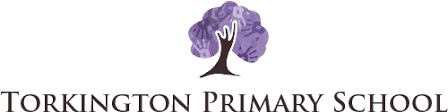 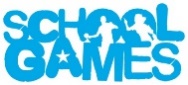 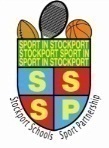 Weekly contributions towards 30 active minutes per dayDaily wake up shake upiMoves and GoNoodleYoga and relaxationFull term swimming lessonWeekly teachactive EnglishWeekly teachactive MathsWeekly 60 minute PE session led by Stockport CountyFull term PE session led by class teacherYoga and relaxation after lunchChild led basketball at breaktimesChild led games at breaktimes using new sports equipment, funded by Sports For Schools dayEvidencing the impact of the PE and Sport PremiumEvidencing the impact of the PE and Sport PremiumEvidencing the impact of the PE and Sport PremiumEvidencing the impact of the PE and Sport PremiumEvidencing the impact of the PE and Sport PremiumEvidencing the impact of the PE and Sport PremiumAmount of Grant Received  £17740Amount of Grant Spent  £16658Date 22-23Updated July 2023RAG rated progress: Red - needs addressingAmber - addressing but further improvement neededGreen – achieving consistentlyRAG rated progress: Red - needs addressingAmber - addressing but further improvement neededGreen – achieving consistentlyRAG rated progress: Red - needs addressingAmber - addressing but further improvement neededGreen – achieving consistentlyRAG rated progress: Red - needs addressingAmber - addressing but further improvement neededGreen – achieving consistentlyRAG rated progress: Red - needs addressingAmber - addressing but further improvement neededGreen – achieving consistentlyRAG rated progress: Red - needs addressingAmber - addressing but further improvement neededGreen – achieving consistentlyMeeting national curriculum requirements for swimming and water safetyWhat percentage of your Year 6 pupils could swim competently, confidently and proficiently over a distance of at least 25 metres when they left your primary school at the end of last academic year?83%What percentage of your Year 6 pupils could use a range of strokes effectively [for example, front crawl, backstroke and breaststroke] when they left your primary school at the end of last academic year?83%What percentage of your Year 6 pupils could perform safe self-rescue in different water-based situations when they left your primary school at the end of last academic year?100%Schools can choose to use the Primary PE and Sport Premium to provide additional provision for swimming but this must be for activity over and above the national curriculum requirements. Have you used it in this way?NoKey indicator 1: The engagement of all pupils in regular physical activity – Chief Medical Officer guidelines recommend that primary school children undertake at least 30 minutes of physical activity a day in schoolKey indicator 1: The engagement of all pupils in regular physical activity – Chief Medical Officer guidelines recommend that primary school children undertake at least 30 minutes of physical activity a day in schoolKey indicator 1: The engagement of all pupils in regular physical activity – Chief Medical Officer guidelines recommend that primary school children undertake at least 30 minutes of physical activity a day in schoolKey indicator 1: The engagement of all pupils in regular physical activity – Chief Medical Officer guidelines recommend that primary school children undertake at least 30 minutes of physical activity a day in schoolKey indicator 1: The engagement of all pupils in regular physical activity – Chief Medical Officer guidelines recommend that primary school children undertake at least 30 minutes of physical activity a day in schoolKey indicator 1: The engagement of all pupils in regular physical activity – Chief Medical Officer guidelines recommend that primary school children undertake at least 30 minutes of physical activity a day in schoolKey indicator 1: The engagement of all pupils in regular physical activity – Chief Medical Officer guidelines recommend that primary school children undertake at least 30 minutes of physical activity a day in schoolKey indicator 1: The engagement of all pupils in regular physical activity – Chief Medical Officer guidelines recommend that primary school children undertake at least 30 minutes of physical activity a day in schoolSchool focus with clarity on intended impact on pupils:Actions to achieve:Funding allocated:Evidence and impact:Sustainability and suggested next steps:20/2121/2222/23Lunches & playtimes Play leaders to be discussed with new provider, no longer available through stockport shapes packageChn to be trained as play leaders in new school year, make use of new equipment and lead structured gamesCovid impacted on all outcomesPlay leaders to restart next yearScaled back package with stockport shapes, will speak to new sports provider re play leadersExtra-curricular(Breakfast & After school clubs)Extra-curricular sports clubs –Basketball club, Multi sport club£100.00 Walk to School WeekDevelop  sports after school clubs for KS2 in Autumn term giving them opportunities to play competitivelyKey indicator 2: Raising the profile of PE & Whole School ImprovementThe profile of PE and sport being raised across the school as a tool for whole school improvement Key indicator 2: Raising the profile of PE & Whole School ImprovementThe profile of PE and sport being raised across the school as a tool for whole school improvement Key indicator 2: Raising the profile of PE & Whole School ImprovementThe profile of PE and sport being raised across the school as a tool for whole school improvement Key indicator 2: Raising the profile of PE & Whole School ImprovementThe profile of PE and sport being raised across the school as a tool for whole school improvement Key indicator 2: Raising the profile of PE & Whole School ImprovementThe profile of PE and sport being raised across the school as a tool for whole school improvement Key indicator 2: Raising the profile of PE & Whole School ImprovementThe profile of PE and sport being raised across the school as a tool for whole school improvement Key indicator 2: Raising the profile of PE & Whole School ImprovementThe profile of PE and sport being raised across the school as a tool for whole school improvement Key indicator 2: Raising the profile of PE & Whole School ImprovementThe profile of PE and sport being raised across the school as a tool for whole school improvement School focus with clarity on intended impact on pupils:Actions to achieve:Funding allocated:Evidence and impact:Sustainability and suggested next steps:20/2121/2222/23Behaviour & Attitudes to LearningCoordinator to observe sports coaches, discuss behavior management and deployment of support staff£26.00 Provision of sports day awardsCoordinator observed new PE coach (Rob)Pupil concentration improved in the afternoonPupil self-esteem improvedGrowth mindset skills embed through sports day and sports event.Improving Academic Achievement£550  Get Set 4 PENew assessment document produced in collaboration with all members of staff whole school targets met more effectivelystaff make links across subjects & themes including PEFollowing introduction of GetSet4PE, staff to make cross-curricular links between PE and other subjects e.g. Dance/TopicHealth & Well Being/SMSCPromote healthy eating through school lunches e.g. eat them to defeat themEmphasise cross-curricular link of health and sport during spring 2 PSHE/Jigsaw unitAudit inactive children during Autumn 1school values  ethos of growth mindset are complemented by sporting valuescontinue to promote healthy eating through school lunchesHealthy eating week in Spring 2 (eat them to defeat them)Audit inactive children Autumn 1, explore additional SSA Key indicator 3: High Quality TeachingIncreased confidence, knowledge and skills of all staff in teaching PE and sportKey indicator 3: High Quality TeachingIncreased confidence, knowledge and skills of all staff in teaching PE and sportKey indicator 3: High Quality TeachingIncreased confidence, knowledge and skills of all staff in teaching PE and sportKey indicator 3: High Quality TeachingIncreased confidence, knowledge and skills of all staff in teaching PE and sportKey indicator 3: High Quality TeachingIncreased confidence, knowledge and skills of all staff in teaching PE and sportKey indicator 3: High Quality TeachingIncreased confidence, knowledge and skills of all staff in teaching PE and sportKey indicator 3: High Quality TeachingIncreased confidence, knowledge and skills of all staff in teaching PE and sportKey indicator 3: High Quality TeachingIncreased confidence, knowledge and skills of all staff in teaching PE and sportKey indicator 3: High Quality TeachingIncreased confidence, knowledge and skills of all staff in teaching PE and sportSchool focus with clarity on intendedimpact on pupils:Actions to achieve:Fundingallocated:Evidence and impact:Sustainability and suggestednext steps:Sustainability and suggestednext steps:20/2121/2222/23Review curriculum time allocation for Physical Education to ensure pupils meet National Curriculum outcomes. (minimum 2 hours of timetabled PE required to do this)£6800.00 Specialist Sports Coaching £550  gymnastic coaching £90WhiteboardGet set 4 PE trialed across all year groups over the school year, in addition to sports coaches – this will equal 2 hours of timetabled PE per weekBoard to be installed in hall to set out lesson expectationsBuild up gymnastic across schoolIncreased teaching of PE across all year groups, using Get Set 4 PE scheme to assistTeaching of dance to increase across all year groupsBuild up gymnastic across schoolIncreased teaching of PE across all year groups, using Get Set 4 PE scheme to assistTeaching of dance to increase across all year groupsNew scheme to be introduced next year – getset4peReview the quality of teaching & consider best way of allocating CPD from SSCo, courses & other sourcesReview staff confidence in autumn 2£2300.00 SSP (package B2)Build PE coordinators knowledge to support staff in delivery of PEOrganise CPD via SSA for dance CPD for gymnasticsBuild PE coordinators knowledge to support staff in delivery of PEOrganise CPD via SSA for dance CPD for gymnasticsStaff confidence good, but will need to be reviewed once they’ve had a go at delivering increased amount of PE sessionsPE Coordinator allocated time for planning & reviewMeet regularly with PE governor to discuss provisions, action plan points£1620Release time for Co-ordinatorReview of PE equipment to support quality deliveryPE Equipment/playground equipment to be updated regularlyAudit staff following getset4pe completion – are there any additional resources required?£210.00Inspection of Equipment and necessary repairs£1050Golf Equipment£2422.00 additional equipmentNew equipment purchased to support updated curriculum for 23-24Keep updates and auditing PE equipment Keep updates and auditing PE equipment Ongoing review – to be reviewed again following introduction of getset4peDevelop an assessment programme for PE to monitor progressNew assessment document developed in collaboration with get set 4 PE and sports coachesInset to be delivered by pe coordinator to discuss new method of assessmentNew assessment format reflects assessment across foundation subjectsPE Coordinator to evaluate current assessment system and make sure it’s being completed half termly. PE Coordinator to evaluate current assessment system and make sure it’s being completed half termly. New assessment programme developed in collaboration with PE coordinator and sports coachesKey indicator 4: Broader Range of ActivitiesBroader experience of a range of sports and activities offered to all pupilsKey indicator 4: Broader Range of ActivitiesBroader experience of a range of sports and activities offered to all pupilsKey indicator 4: Broader Range of ActivitiesBroader experience of a range of sports and activities offered to all pupilsKey indicator 4: Broader Range of ActivitiesBroader experience of a range of sports and activities offered to all pupilsKey indicator 4: Broader Range of ActivitiesBroader experience of a range of sports and activities offered to all pupilsKey indicator 4: Broader Range of ActivitiesBroader experience of a range of sports and activities offered to all pupilsKey indicator 4: Broader Range of ActivitiesBroader experience of a range of sports and activities offered to all pupilsKey indicator 4: Broader Range of ActivitiesBroader experience of a range of sports and activities offered to all pupilsKey indicator 4: Broader Range of ActivitiesBroader experience of a range of sports and activities offered to all pupilsSchool focus with clarity on intendedimpact on pupils:Actions to achieve:Fundingallocated:Evidence and impact:Evidence and impact:Sustainability and suggestednext steps:20/2121/2222/23Review extra-curricular offer and balance Ensure clubs offer opportunities for physical activity e.g. funky fitness, basketball, muddy facesBasketball club to enter school competitions through SSA£140Yoga mats purchased£55.00 Basketballs purchased£575.00 Playground packs/Volleyballs/FootballsKeep clubs ongoing Keep parent events ongoing throughout the yearMuddy faces across the schoolArrange play leader training via SSAExplore additional competitions based on clubs e.g. basketballReview offer for SEND pupilsKs1 SEND children taken to sports festival Target inactive pupilsInactive children audit to take place in autumn 1Make sure inactive children identified are being targeted higher up the schoolCould teach active be used to target inactives? Inactives audit to be carried out again.School focus with clarity on intended impact on pupils:Actions to achieve:Fundingallocated:Evidence and impact:Evidence and impact:Sustainability and suggestednext steps:20/2121/2222/23Review School Games Participation including a cross section of children who represent schoolSports coach to be involved in school teams, beginning with uks2 footballSSPSSA membership £40 Maintain higher levels of staffing, encouraging more staff to take responsibility for whole events so freeing up other staff to take on new events next yearHave a school team  other than football that enters competitions competitivelyEnter non-competitive events e.g. BEEINSPIRED activities arranged by SSAFrom extra-curricular clubs audit, is there a sport we’re strong in that we could organize a club for? Looking at entering basketball competitions next year, was going to attend a gymnastics comp but couldn’t due to covid. Girls football huge success, can it be carried on next year?Increase Level 1 competitive provisionPE coordinator to monitor level 1 competitions participation Book transport in advance to ensure no barriers to children attending competitions£130 Transport to Eithad Statium for football TournamentExplore possibilities of using parent/staff car for transportLeadership to extend Extra-Curricular & Competitions OfferAudit of out of school club participation in autumn 2 – are there any sports popular amongst our pupils that we aren’t aware of?PE coordinator to monitor events and develop more competitive opportunities across KS1PE Coord to organize play leader training and ensure its implementation across schoolTo be addressed next year, PE Coord to sign up for play leaders events